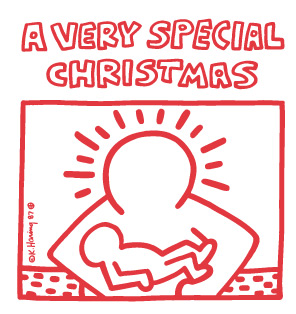 Toolkit